Killingly Community Garden CommitteeSPECIAL MEETINGBy-Laws SubcommitteeTHURSDAY   MARCH 10, 20167:00 p.m.   Killingly Town Hall      				172 Main Street, Killingly CT 06239				Room 102AGENDAI.	Call to Order and Roll Call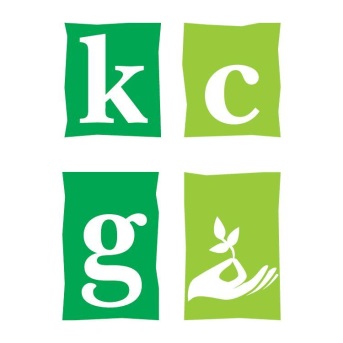 	A. 	Welcome and IntroductionsII.	Ongoing Business	A.	 Vision and By-Laws review and updateIII.	Adjournment